Creating a Storyboard for the Bainbridge Island Japanese American Exclusion Memorial Exhibit A NOTE TO THE EDUCATOR:This activity is intended to give students a deeper understanding of the events that unfold during the Epilogue.This activity is best used after students have completed their gameplay and viewed the Epilogue cinematic..The Bainbridge Island Japanese American Exclusion Memorial was established to memorialize what Americans of Japanese descent went through during World War II. Imagine that the Bainbridge Island Japanese American Exclusion Memorial is in the planning stages of creating an exhibit to document prisoners’ lives there and that Henry Tanaka’s story will be a featured section. Students will create a storyboard of what happened to Henry Tanaka during and after World War II by focusing on events in the Epilogue and referring to the other parts of “Prisoner in My Homeland.”  Students will illustrate what the exhibit would look like by completing the “Exhibit Storyboard for Henry Tanaka’s Story” handout and using the Cultural Artifacts Memory Box they filled out throughout the game.Other Options or Extension Activities: After creating their storyboards, students can work in groups to create the actual exhibit on posters or exhibit boards and display it for the rest of the class. Each student can be in charge of putting together one of the four parts of Henry’s story that they highlight in the “Exhibit Storyboard for Henry Tanaka’s Story” handout.Use the “Exhibit Storyboard for Henry Tanaka’s Story” handout to create a zine or booklet of his life.Use the “Exhibit Storyboard for Henry Tanaka’s Story” handout to create a PowerPoint or Google Slide presentation of his life.Exhibit Storyboard for Henry Tanaka’s StoryPart I:  Write an opening paragraph to introduce the exhibit visitor to Henry Tanaka and his family’s experience during and after World War II. Use the Prologue and Part 1 sections to help summarize what life was like for his family before they were imprisoned, how they were imprisoned, and how they adjusted to life at Manzanar.  Opening Paragraph:____________________________________________________________________________________________________________________________________________________________________________________________________________________________________________________________________________________________________________________________________________________________Part II:  Choose four different situations that happened to Henry during the Epilogue. For each event, do the following:Choose an object from the “Cultural Artifacts Memory Box” handout to draw an artifact that could be displayed to demonstrate that part of Henry’s life. Write a caption to describe Henry’s experience as it relates to the artifact and what happened to Henry. Be clear about when and where this occurred.Give a title for each event.Event 1 Title: __________________________________________________________________________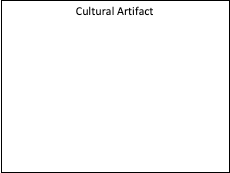 _________________________________________________________________________________________________________________________________________________________________________________________________________________________________________________________________________________________Event 2 Title: ___________________________________________________________________________________________________________________________________________________________________________________________________________________________________________________________________________________________________________________________________________________________________Event 3 Title: ___________________________________________________________________________________________________________________________________________________________________________________________________________________________________________________________________________________________________________________________________________________________________Event 4 Title: ___________________________________________________________________________________________________________________________________________________________________________________________________________________________________________________________________________________________________________________________________________________________________Part III. Write a closing paragraph describing how Henry was impacted by his experiences during and after World War II.Closing Paragraph:____________________________________________________________________________________________________________________________________________________________________________________________________________________________________________________________________________________________________________________________________________________________